Техническое заданиеОтчет по службам доставкиНеобходимо сформировать отчет по службам доставки согласно макету (приложение 1)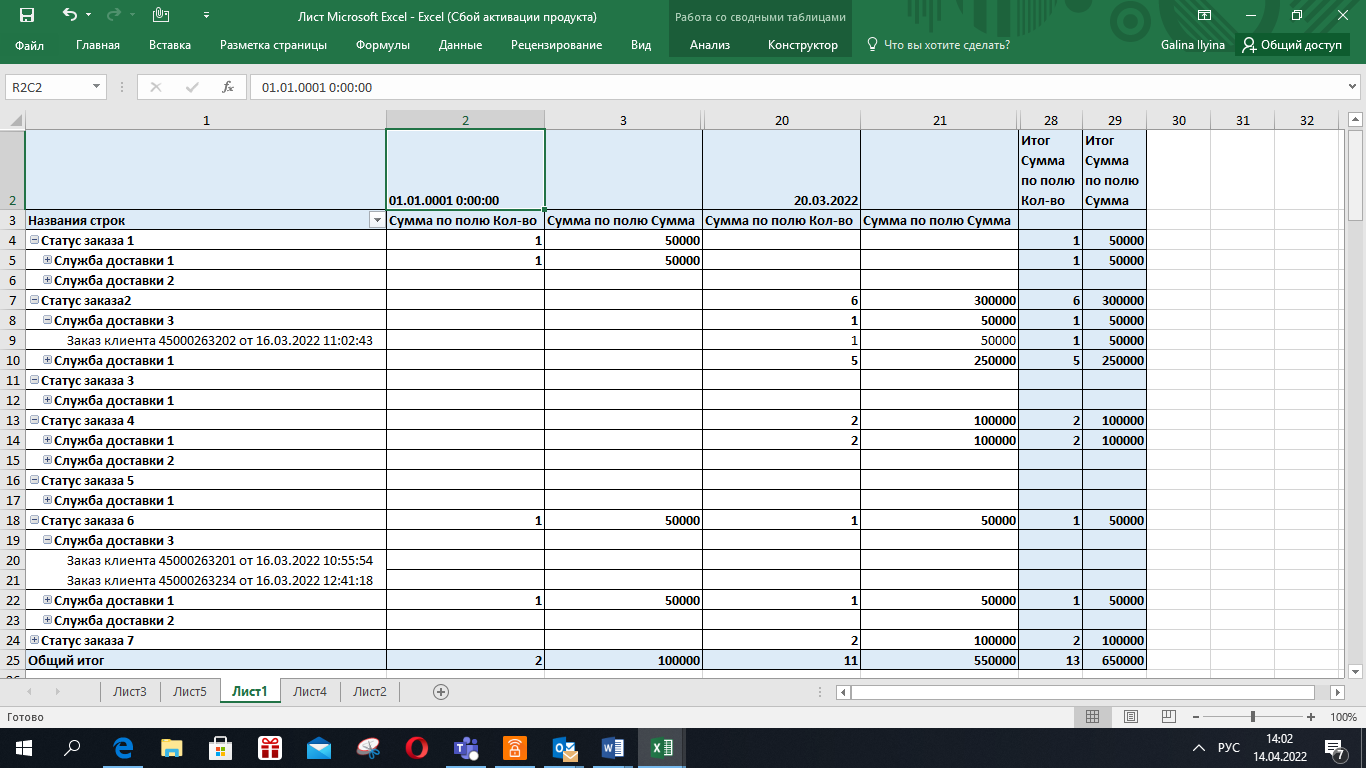 Отчет формируется на основании документа заказ клиента. В отчет выводятся заказы клиента желаемая дата отгрузки, которых попадает в период формирования отчета.Значение службы доставки определяется на основании зоны доставки (элемент одноименного справочника) В отчете должны быть предусмотрены следующие фильтры отчета:1. Период 2. Служба доставки3. Состояние заказа4. Зона доставкиДанные отчета должны быть сгруппированы:Уровень группировки - По состоянию заказа клиента. По указанному уровню группировки необходимо предусмотреть суммирующие строки Уровень группировки - По зоне доставкиСтолбцыСостояние заказа клиента  обеспечить возможность группировки данных. Статус заказа для отчета выводится из регистра сведений «История статуса заказов». Статус заказа выводится на основании среза последних на текущую дату.Зона доставки = Реквизит Зона Доставки документа Заказ КлиентаЗаказ клиента = Реквизит Номер документа Заказ КлиентаКол-во заказов = Сумма по количеству заказов по группировке по состоянию заказа и/или зоне доставкиСумма по заказам = Сумма значений по поля  Сумма документа Заказ Клиента с учетом группировки группировке по состоянию заказа и/или зоне доставки.Желаемая дата отгрузки = Реквизит Желаемая дата отгрузки документа Заказ Клиента Показатели в отчете выводятся в разрезе «желаемой даты отгрузки».